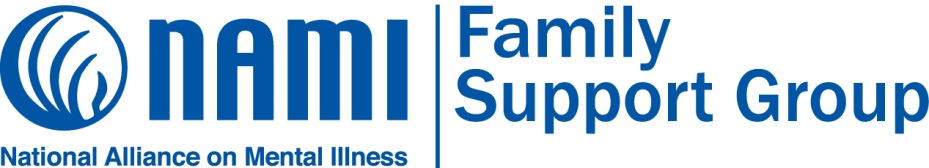 NAMI Family Support Group Program Director/Coordinator Training Preparation Cheat SheetBefore the Training:Identify trainers and facilityTrainer to trainee ratio is 1 to 6Small groups should be identified before the training and made up of no more than 6 trainees per groupOrder all supplies listed below at least 6-8 weeks in advanceReport the upcoming training on the NAMI program data reporting siteAll Participants Should Receive: Facilitator manual (in 1.5 in binder)Additional Facilitator Guides on colored pages and in page protectors Set of facilitator charts (4 charts in a set)Two of each type of sand-timers (in permanent marker, write “1” or “2” on the top to make them easily distinguishable) Pen/pencilName tent cards for each seatOrganizational Mission StatementMembership forms (though they should already be members before coming to the training)Forms to Consider Giving to Participants:Photo Release form (if you plan to take photos)NAMI Marketing Materials Additional Materials Needed: A set of trainer charts per small group (for 18 participants you would need 3 sets of charts)One set of role play cards per small group that can be handed out during training (trainers may already have these). They are available for download on the NAMI Family Support Group extranet or purchase on the NAMI store: www.nami.org/store LCD projector, laptop and projection screen PowerPoints from NAMI Family Support Group extranetCD or USB drive loaded with the PowerPoints, charts, certificate template and Facilitator Guides as backupPrinted certificates for graduates Roster of traineesMaterials for the resource table and example resource table (like you would see at a NAMI Family Support Group) Flipchart, markers and sticky tackOther materials you would have at any other training (e.g. highlighters, post-it notes, etc.)Relevant contact information for NAMI State and Affiliate Organizations (e.g. NAMI Family Support Group program directors at each office) Trainers Bring: Trainer manual – only available in hard copy form (through the NAMI Store or USA Print and Copy)Extras: Coffee, soda, water, ice Snacks, candy Breakfast and lunch both days